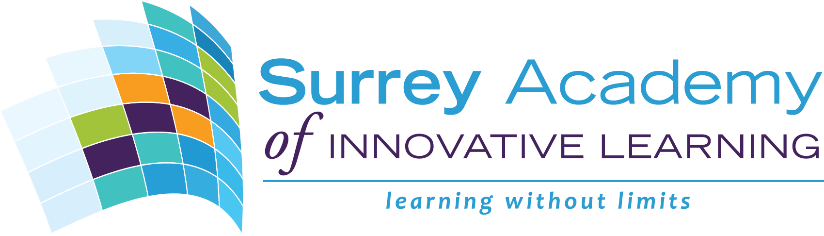 SAIL2022/23 Bursary and Scholarship Application PackageELIGIBILITYCandidates must be enrolled at SAIL Secondary full time in grade 12 and must complete graduation requirements.A candidate must be a Canadian citizen or permanent resident (landed immigrant) at the time of registration in the school year for which the scholarship is awarded.Candidates must be intending to continue some form of vocational or academic training within one year of winning any award.Candidates must have an above-average achievement record, particularly in those courses related to their future vocational plans.  In the past, most awards have been made to students with an average of “B” or better.To receive the award, winning candidates must bring proof to the school that they have begun further training.SELECTION OF AWARD WINNERSThe selection of winning candidates is made by the school’s Bursary and Scholarship Committee.  Factors used in selecting winners are:  provincial exam results; school achievement record; school and community involvement; effort and need.COMPLETION OF APPLICATION FORMFor Surrey School District Partnership Scholarships, complete a “SAIL Scholarship/Bursary Application Form” and submit to Ms. Enns by APRIL 14, 2023. For  District Authority Scholarships, please submit applications by MAY 26, 2023. When you have completed the application form, detach this first page and submit ALL other pages.Note:  Scholarships are based on merit and bursaries are based on financial need or hardship.  It is not necessary to fill out the financial information page unless you would legitimately qualify for consideration for a bursary.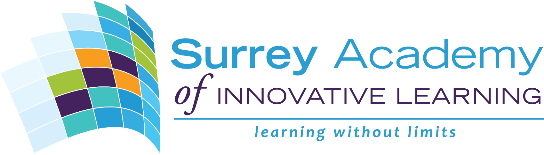 Date:  _______________NAME:	________________________________________	(Print – family name)	__________________________________	_________________________	(Print – LEGAL given name)	(Print – preferred given name)I am (check one):	a Canadian Citizen	a Landed ImmigrantSocial Insurance Number:	____________________	Homeroom:  __________Student Number:  _____________________ 	PEN #:  _______________________Date of Birth:  _________________________________Home Address:	________________________________________________	________________________________________________	________________________________________________Home Phone:	___________________________E-mail Address	___________________________What post secondary institution do you plan to attend next year?_________________________________________________________________What program do you plan to study?_________________________________________________________________What are your career and academic goals?__________________________________________________________________________________________________________________________________4.	Are you a child or grandchild (not great-grandchild) of a member or veteran of the Canadian or Commonwealth Armed Forces? (check one)	Yes	 NoList any clubs, teams and/or service work which you have been involved in at SAIL, and detail your involvement:	_________________	_________________	_________________	_________________	_________________	_________________	_________________	_________________	_________________Clubs (including approximately how many total hours)Aboriginal Club Book Club  Chess Club Choir Club Creative Writing Club Dance Club Debate Club Digital Media Club  Earth Club Engineering/Robotics Club Film Club Grad Council GSA Home Economics Club Hope 4 Homeless Japanese Club Library Club Make-A-Wish Club Math Challengers Model UN Motorsports Club Outdoor Club Photography ClubReach Out Relay for Life Students’ Council Tech Crew Travel Club Zumba FitnessOther (specify, including hours) ______________________________________________________________________________________________________Detail your involvement:________________________________________________________________________________________________________________________________________________________________________________________________________________________________________________________________List any academic awards or scholarships that you have received (eg. including 1st or 2nd class honour roll, special academic competitions, medals, honourable mentions, top student, etc.):	______________________________	______________________________	______________________________	______________________________	______________________________	______________________________List any other awards that you have received (eg. including service, citizenship, athletics, etc.):	______________________________	______________________________	______________________________	______________________________	______________________________	______________________________	______________________________	______________________________Detail any employment (eg. summer/after school) and any other enterprises you 	have been involved in.(Do not include grade 10 work experience.)________________________________________________________________________________________________________________________________________________________________________________________________________________________________________________________________________________________________________________________________List any volunteer service work (unpaid) which you have been involved at yourschool or in our community, and detail your involvement:	Community teams (which ones) 	_______________________________________________________________________________________________________________________________________________________________________________________	Church / Religious youth groups (which ones)	___________________________________________________________________________________________________________________________________________________________________________	Community volunteer work (where and approximately how many total hours)	(Do not include grade 10 work experience.)_____________________________________________________________________________________________________________________________________________________________________________________________________________________	Other (specify):_____________________________________________________________________________________________________________________________________________________________________________________________________________________	Detail your involvement:________________________________________________________________________________________________________________________________________________________________________________________________________________________________________________________________________________________________________________________________________________________________________________________________________________________________________________________________________________________________________________Hobbies: _____________________________________________________________________________________________________________________________________________________________________________________________________________________Please add any additional information that may be pertinent to your application._____________________________________________________________________________________________________________________________________________________________________________________________________________________Please complete this section only if you would legitimately qualify for scholarships/bursaries involving financial need or hardship.Name:		______________________________________________________________Family:1.	With whom do you live?	Both parents	One parent	Other ________________2.	Occupation of parent(s) or guardian(s):employer	_______________________	Position ______________employer	_______________________	Position ______________	3.	Annual household income:	$ ________________Number of children in family younger than you: _______5.	Number of older brothers and sisters still in school or college: _______Personal Resources:1.	Amount of personal savings?	$ __________	as of ____________________Summer Employment:Did you work during last summer?	Yes	NoIf Yes, what was your rate of pay?	$__________ per weekHow long did you work for? _____	Months 	______ Weeks3.	Part-time Employment:Did/do you have a part-time job this school year? 	Yes	NoIf yes, for what period?	_____	Months	______	WeeksAre you still working?	Yes	NoWhat was/is your rate of pay:	$__________  per weekAccommodation:	Where will you reside while continuing your studies after Grade 12?	With parent(s)	In student residence	Other rented accommodationEducational Costs:Annual tuition costs (approximate):	$ ____________________Are you planning on getting a student loan to assist with your costs? If so, please indicate: $ ____________________Any other information about your financial circumstances that you feel should be considered:_____________________________________________________________________________________________________________________________________________________________________________________________________________________